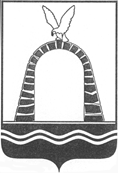 АДМИНИСТРАЦИЯ ГОРОДА БАТАЙСКАПОСТАНОВЛЕНИЕот 13.12.2022 № 971г. БатайскО внесении изменений в постановление Администрации города Батайска от 09.12.2020 № 493 «Об организации регулярных перевозок пассажиров и багажа автомобильным транспортом по муниципальным маршрутам города Батайска»В соответствии с федеральными законами от 06.10.2003 № 131-ФЗ «Об общих принципах организации местного самоуправления в Российской Федерации, от 08.11.2007 № 259-ФЗ «Устав автомобильного транспорта и городского наземного электрического транспорта», от 13.07.2015 № 220-ФЗ «Об организации регулярных перевозок пассажиров и багажа автомобильным транспортом и городским наземным электрическим транспортом в Российской Федерации и о внесении изменений в отдельные законодательные акты Российской Федерации», пп. 8 п. 1 ст. 3 Устава муниципального образования «Город Батайск», в целях создания условий для предоставления транспортных услуг населению и определения единого порядка организации регулярных перевозок пассажиров и багажа транспортом общего пользования в муниципальном образовании «Город Батайск», усиления роли органов местного самоуправления в организации и регулировании пассажирских перевозок, обеспечения их безопасности, определения единых требований к перевозчикам, и в связи с кадровыми изменениями Администрация города Батайска постановляет:1. Внести изменение в постановление Администрации города Батайска от 09.12.2020 № 493 «Об организации регулярных перевозок пассажиров и багажа автомобильным транспортом по муниципальным маршрутам города Батайска», изложив приложение № 1 в новой редакции согласно приложению к настоящему постановлению.2. Настоящее постановление вступает в силу со дня его официального опубликования.3. Настоящее постановление подлежит включению в регистр муниципальных нормативных правовых актов Ростовской области.4. Контроль за исполнением настоящего постановления возложить на заместителя главы Администрации города Батайска по экономике        Богатищеву Н.С.Глава Администрациигорода Батайска								            Р.П. ВолошинПостановление вноситотдел экономики, инвестиционнойполитики и стратегического развитияАдминистрации города БатайскаПриложениек постановлениюАдминистрациигорода Батайскаот 13.12.2022 № 971СОСТАВгородской комиссии по организации регулярных перевозок пассажиров и багажа автомобильным транспортом по муниципальным маршрутам регулярных перевозок в муниципальном образовании «Город Батайск»Начальник общего отделаАдминистрации города Батайска					   В.С. МирошниковаБогатищеваНаталья Сергеевна–заместитель главы Администрации города Батайска по экономике, председатель комиссииПивоваровДмитрий Викторович–главный специалист отдела экономики, инвестиционной политики и стратегического развития Администрации города Батайска, секретарь комиссииЧлены комиссии:Члены комиссии:Члены комиссии:ЗавгороднийСергей Александрович–начальник Управления социальной защиты населения города БатайскаНикитченкоОлег Николаевич–депутат Батайской городской Думы – председатель комиссии по промышленности, транспорту, связи, торговле и развитию рынка потребительских услуг (по согласованию)СкоринаИнна Михайловна–начальник отдела экономики, инвестиционной политики и стратегического развития Администрации города БатайскаСысАндрей Борисович–председатель Комитета по управлению имуществом города БатайскаТытышГеоргий Иванович–врио начальника Управления жилищно-коммунального хозяйства города БатайскаФедоровСергей Викторович–начальник отделения ГИБДД отдела МВД России по городу Батайску (по согласованию)ХалиловУсман Халилович–начальник юридического отдела Администрации города БатайскаШевченкоАлександр Анатольевич–заместитель главы Администрации города Батайска по жилищно-коммунальному хозяйству